Coaching Volunteer Disclosure Statement for Vilonia Parks and Recreation*To be completed by any person that volunteers who will have direct contact with youth participants*Name: Street Address: City: ST: Zip: DOB: Background in Youth Sports (as Coach MGR, Official or other type):Previous Residence(s) for the last 5 years:Have you ever been convicted of a crime? If yes, please explain. Use additional sheets to explain if necessary. 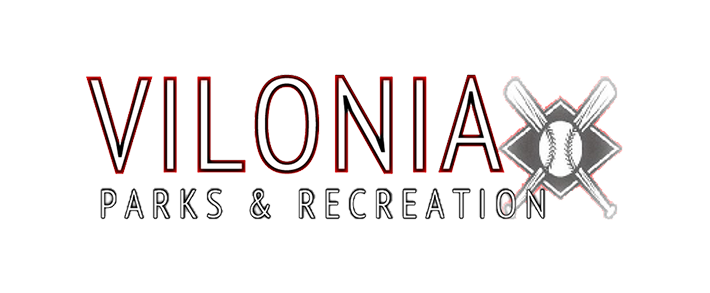 POS. HELDLEAGUE/TM NAMEDATE(S)CITY/ST